組織変更管理計画 テンプレート 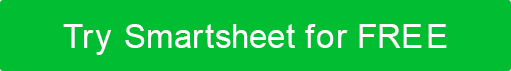 あなたのロゴ組織変更著者日付バージョン 0.0.01. はじめに	1.1 目的1.2 役割と責任の変更2. 概要2.1 現在の状態2.2 将来の状態2.3 影響分析3. コミュニケーション3.1 コミュニケーション戦略3.2 利害関係者分析3.3 コミュニケーション活動4. 実施計画と目標4.1 実装方法4.2 実施活動4.3 監視・評価プロセス4.4 望ましい結果4.5 ドキュメントの要件5. 実施後の計画5.1 監視プロセス5.2 評価基準    6. 組織変更管理チーム7. 承認紹介組織変更管理計画の概要目的
望ましい結果と、その変更がどのように有益であるかを特定します。 役割と責任の変更 
変更が既存および新規の役職にどのように影響するかを話し合います。 概要現在および将来の状態と影響について簡単に説明します。現在の状態
プロジェクトによって影響を受けるすべてのプロセスをリストし、詳細を示します。ポリシー、標準、規制、コード、手順、フローチャート、図などのサポート ドキュメントを提供します。  将来の状態
上記のプロセスが変更によってどのように影響を受けるか、および変更を実行して実装する計画について話し合います。影響分析
変更がプロセス、ポリシーの変更、利害関係者の利益、人員配置、コスト、資金調達などにどのように影響するかを評価します。  通信チームの構造と管理について説明する。コミュニケーション戦略
変更プロセスに関連する既存のポジションを特定します。 利害関係者の分析
提案された変更に関与または影響を受ける利害関係者を特定します。 コミュニケーション活動
マイルストーンまたは結果が利害関係者にどのように伝達されるか (方法や頻度など) を詳しく説明します。  実施計画と目標実装方法
計画を実行するための方法と手順について説明します。実装活動
運用コストを分解します。以下の表に記入してアウトラインに情報を入力するか、スプレッドシートへのリンクまたは添付ファイルを提供します。監視と評価プロセス
誰が責任を持ち、プロセスを監視するためにどのような方法が使用されますか?プロセス全体を通して成功を測定する方法を定義します。望ましい結果
確定した変更は組織にどのように影響し、組織のミッション ステートメントに沿っていますか。
ドキュメントの要件
必要なトレーニングドキュメントをすべて挿入/添付します。トレーニングの責任者とトレーニングのレビュー担当者を指定します。実施後の計画変更を完了するために必要な資産と手順を詳述します。 監視プロセス
どのような方法が採用され、完了した変更プロジェクトの継続的な成功を監視する責任は誰にありますか? 評価基準 
変更の成功を測定するマイルストーンまたは目標を一覧表示します。 組織変更管理チーム承認承認する用語を一覧表示します。承認者をリストアップし、必要な署名を取得します。改訂履歴改訂履歴改訂履歴改訂履歴日付バージョン形容著者利害関係者レビュー利害関係者レビュー利害関係者レビュー利害関係者影響の性質影響の程度プロセススケジュールプロセススケジュールプロセススケジュールプロセススケジュールプロセススケジュールアクティビティ IDアクティビティの説明責任者開始予定日終了予定日組織変更管理チーム組織変更管理チーム組織変更管理チーム組織変更管理チーム名前タイトル部接触組織変更管理チーム組織変更管理チーム組織変更管理チーム組織変更管理チーム名前タイトル署名日付